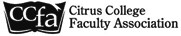                    Representative Council Meeting Date:  Wednesday, 2 December 2020   	 	 	 	  	ZOOM – 3:00 pm 961 2689 5545covfefe 	 	 	 	 	    CCFA Agenda  	;Call to Order- Dave Ryba Minutes, rep council , October 21– Stephanie Yee Officer Reports President’s Report – Dave RybaBOT – Thanks to Terry, Anna, Jesus, Denise, (me)..but Eric lostProp 15 -Thanks to several faculty who made calls, but it failed.Eboard electionsVice-President’s Report – Rafael Herrera  Secretary’s Report – Stephanie Yee Treasurer’s Report – Gerhard PetersEnd of year reportAt Large Reports – (area or at large?)IV Cabinet (?) reportsBargaining Chair Report – Dave Brown Senate Liaison – John FincherPast President – Terry Miles V Business (Contract)The ContractNegotiations  LBFVote (12/4-12/11, tentative)What happens next?VI AdjournOfficers Dave Ryba, President Rafael Herrera, Vice President Stephanie Yee, Secretary Gerhard Peters, Treasurer Included on Executive Board Jesus Gutierrez, At-Large RepresentativeSenya Lubisich, At-Large RepresentativePaul Swatzel, At-Large RepresentativeOther LeadershipJohn FincherTerry MilesRepresentatives Mathematics/Business  (  ) Ralph Tippins                                           (  ) Esmeralda MedranoHealth Sciences             (  ) Noemi Barajas Career/Technical           (  ) VacantStudent Services           (  ) Raquel Gutierrez                                          (  ) Elizabeth CookVisual & Performing      (  ) Matt Jackson Arts Representatives Kinesiology                 (  ) Steve Hartman Language Arts             (  ) Anna McGarry                                      (  ) Elisabeth GaratePhysical Sciences        (  ) Badieh Farahani Social/Behavioral        (   ) Gailynn White Sciences                        (   ) Shelly HaanNegotiations Team      (  )  Dave Brown (  ) Stephanie Yee   Members                       (  ) Senya Lubisich